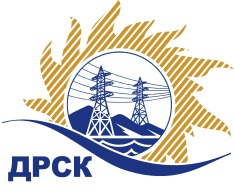 Акционерное Общество«Дальневосточная распределительная сетевая  компания»     (АО «ДРСК»)Протокол №12/МТПиР-ВПзаседания Закупочной комиссии по запросу котировок в электронной форме  на право заключения договора на поставку: «Шкафы учета укомплектованные». (Лот № 261.1).СПОСОБ И ПРЕДМЕТ ЗАКУПКИ:запрос котировок в электронной форме  на право заключения договора на поставку: «Шкафы учета укомплектованные».  (Лот № 34808).КОЛИЧЕСТВО ПОДАННЫХ ЗАЯВОК НА УЧАСТИЕ В ЗАКУПКЕ: 3 (три) заявки.КОЛИЧЕСТВО ОТКЛОНЕННЫХ ЗАЯВОК: 0 (ноль) заявок.ВОПРОСЫ, ВЫНОСИМЫЕ НА РАССМОТРЕНИЕ ЗАКУПОЧНОЙ КОМИССИИ:О  рассмотрении результатов оценки заявок.Об отклонении заявки Участника ООО "ЭНЕРГО СЕТЬ ПРОЕКТ". О признании заявок соответствующими условиям Документации о закупке.О ранжировке заявок.О выборе победителя закупки.По вопросу № 1Признать объем полученной информации достаточным для принятия решения.Принять к рассмотрению заявки следующих участников:По вопросу № 2Отклонить заявку Участника ООО "ЭНЕРГО СЕТЬ ПРОЕКТ" от дальнейшего рассмотрения на основании п. 4.9.6 г) Документации о закупке, как несоответствующую следующим требованиям:По вопросу № 3   Признать заявки АО "Электротехнические заводы "Энергомера" 
ИНН/КПП 2635133470/263550001 
ОГРН 1102635005384ООО "ЭНЕРГОПРОЕКТ" 
ИНН/КПП 2634096112/263401001 
ОГРН 116265105794соответствующими условиям Документации о закупке и принять их к дальнейшему рассмотрению.          По вопросу № 4Утвердить ранжировку заявок:По вопросу № 5Признать Победителем закупки Участника, занявшего 1 (первое) место в ранжировке по степени предпочтительности для Заказчика: АО "Электротехнические заводы "Энергомера" 
ИНН/КПП 2635133470/263550001 ОГРН 1102635005384 с ценой заявки не более 1 624 980,00 руб. без учета НДС.Срок поставки:  до 31.03.2020 г.Условия оплаты: в течение 30 (тридцати) календарных дней с  даты  подписания товарной накладной (ТОРГ-12) или Универсального передаточного документа (УПД)  на основании счета, выставленного Поставщиком. Гарантии выполненных работ:  Гарантия на поставляемое оборудование должна распространяться не менее, чем на 60 месяцев. Время начала исчисления гарантийного срока – с момента ввода оборудования в эксплуатацию, но не более 72 месяцев с момента поставки. Поставщик должен за свой счет и в сроки, согласованные с Заказчиком, устранять любые дефекты в поставляемом оборудовании, материалах и выполняемых работах, выявленных в период гарантийного срока. В случае выхода из строя оборудования поставщик обязан направить своего представителя для участия в составлении акта, фиксирующего дефекты, согласования порядка и сроков их устранения не позднее 10 дней со дня получения письменного извещения Заказчика. Гарантийный срок в этом случае продлевается соответственно на период устранения дефектов. Гарантия на защиту от коррозии, при отсутствии механических повреждений - не менее 120 месяцев, с момента ввода оборудования в эксплуатацию, но не более 132 месяца с момента поставки.Инициатору договора обеспечить подписание договора с Победителем не ранее чем через 10 (десять) календарных дней и не позднее 20 (двадцати) календарных дней после официального размещения итогового протокола по результатам закупки.Победителю закупки в срок не позднее 3 (трех) рабочих дней с даты официального размещения итогового протокола по результатам закупки обеспечить направление по адресу, указанному в Документации о закупке, информацию о цепочке собственников, включая бенефициаров (в том числе конечных), по форме и с приложением подтверждающих документов согласно Документации о закупке.Секретарь Закупочной комиссии1 уровня АО «ДРСК                                              ____________________         Челышева Т.В.Исп. Чуясова.Тел. (4162) 397-268город БлаговещенскЕИС № 31908311236«28» ноября 2019 года№п/пДата и время регистрации заявкиНаименование, ИНН Участника и/или его идентификационный номер03.10.2019 15:33АО "Электротехнические заводы "Энергомера" 
ИНН/КПП 2635133470/263550001 
ОГРН 110263500538403.10.2019 15:48ООО "ЭНЕРГОПРОЕКТ" 
ИНН/КПП 2634096112/263401001 
ОГРН 116265105794209.10.2019 07:21ООО "ЭНЕРГО СЕТЬ ПРОЕКТ" 
ИНН/КПП 2812008720/280101001 
ОГРН 1102801003282№п/пДата и время регистрации заявкиНаименование, ИНН Участника и/или его идентификационный номерЦена заявки, руб. без НДС03.10.2019 15:33АО "Электротехнические заводы "Энергомера" 
ИНН/КПП 2635133470/263550001 
ОГРН 11026350053841 624 980,0003.10.2019 15:48ООО "ЭНЕРГОПРОЕКТ" 
ИНН/КПП 2634096112/263401001 
ОГРН 11626510579421 625 401,9509.10.2019 07:21ООО "ЭНЕРГО СЕТЬ ПРОЕКТ" 
ИНН/КПП 2812008720/280101001 
ОГРН 11028010032821 625 401,95№ п/пОснования для отклонения1.Участник не предоставил техническое предложение, что не соответствует п. 7.4 Документации о закупке. Не предоставлена справка об отсутствии признаков крупной сделки, что не соответствует п. 7.12 Документации о закупке. В соответствии с предоставленным участником паспортом ШУЭ-Т (п.18 описи документов) габаритные размеры могут быть 1079 х 56 2х 171,5 и 1058 х 503 х 171,5, что не соответствует п.1.1 каждой комплектации приложения 1.1 «Минимальные технические характеристики продукции» технических требований 800 x 600 x 200. Ответ на дополнительный запрос Участником не представлен.    Место в ранжировке Дата и время регистрации заявкиНаименование, ИНН Участника и/или его идентификационный номерЦена заявки, 
руб. без НДС Возможность применения приоритета в соответствии с 925-ПП1 место03.10.2019 15:33АО "Электротехнические заводы "Энергомера" 
ИНН/КПП 2635133470/263550001 
ОГРН 11026350053841 624 980,00нет 
2 место03.10.2019 15:48ООО "ЭНЕРГОПРОЕКТ" 
ИНН/КПП 2634096112/263401001 
ОГРН 11626510579421 625 401,95нет 
